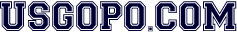 United States Government & PoliticsWeekly Current Events: 	Posted: 3.8.21Everett & Levine, “Schumer leads Dems  . . . on Covid Aid,” Politico, 3.6.21. What member of the Senate does this article focus on, and what is his exact title/role?Which Democratic senator was a crucial vote in passing this bill?How diverse is the Democratic Senate caucus? What are some differing views within this group?How did President Biden react to the passage of the bill?What do the authors suggest about the GA Dem Senate campaign relevant this bill?How many Democratic Senators opposed the $15-hour minimum wage idea?How would overall characterize Schumer’s role/effort in the passage of this bill through the Senate?Garrison, “Biden to Sign Executive Order promoting Voter Access,” USA Today, 3.7.21. What landmark Civil Rights anniversary corresponds with this executive order? What’s the overall thrust of the order?Give an example of one specific thing the order will do. Dos this order violate federalism?  Why or why not?Which of the bulleted points do you feel will be the most effective? Why?Goodwin, “Arrogant Andrew Cuomo Faces a Fall,” New York Post, 3.6.21.  What is New York Governor Andrew Cuomo accused of? How do the allegations differ? What does the author suggest about Cuomo’s comments about New York City needing to improve?How popular was Cuomo in his last election?What does the author suggest happens when people cross Cuomo?Name one colorful analogy or allusion the author makes. Do you think Cuomo should resign? Why or why not?